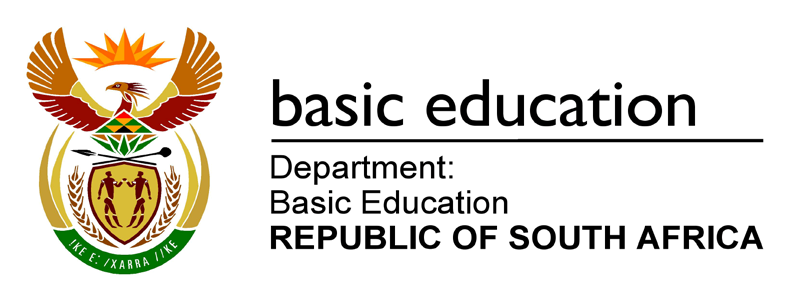 NASIONALE SENIOR SERTIFIKAATGRAAD 12MEGANIESE TEGNOLOGIENOVEMBER 2015PUNTE:  200TYD:  3 uurHierdie vraestel bestaan uit 13 bladsye en 'n 4 bladsy-formuleblad.INSTRUKSIES EN INLIGTING1.           Hierdie vraestel bestaan uit TIEN vrae.2.           Lees AL die vrae deeglik.3.           Beantwoord AL die vrae.4.	Nommer die antwoorde korrek volgens die nommeringstelsel wat in hierdie vraestel gebruik is.5.           Begin ELKE vraag op 'n NUWE bladsy.6.           Toon  ALLE  berekeninge  en  eenhede.  Rond  finale  antwoorde  tot  TWEEdesimale plekke af.7.	Kandidate   mag   nieprogrammeerbare,   wetenskaplike   sakrekenaars   en tekeninstrumente gebruik.8.           Neem die waarde van gravitasiekrag as 10 m/s2.9.           Alle afmetings is in millimeter, tensy anders in die vraag aangedui.10.	'n  Formuleblad  vir  jou  gebruik  is  aan  die  agterkant  van  hierdie  vraestel aangeheg.11.         Skryf netjies en leesbaar.12.         Gebruik die kriteria hieronder om jou te help om jou tyd te bestuur.VRAAG 1:  MEERVOUDIGEKEUSE-VRAEVerskeie opsies word as moontlike antwoorde vir die volgende vrae gegee. Kies die antwoord en skryf slegs die letter (A–D) langs die vraagnommer (1.1–1.20) in die ANTWOORDEBOEK neer, byvoorbeeld 1.21 D.1.1         Watter EEN van die volgende veiligheidsmaatreëls is van toepassing op die puntsweiser?A      Die area moet vir ander werkers oop wees.B	Maak seker dat die tyd- en stroomverstellings geskik is vir die tipe en dikte materiaal wat gesweis word.C     Olie die koperkontakoppervlakke.D     Maak seker die koperpunte werk teen 'n hoë temperatuur.                            (1)1.2         Watter EEN van die volgende veiligheidsmaatreëls is van toepassing op 'n wringtoetser?A      Stop die roterende toetsstuk met die hand.B      Wees versigtig vir metaaldeeltjies wat na die wringing afkom. C     Gebruik 'n hamer om die toetsstuk uit die toetser te verwyder.D     Gebruik 'n sterk hefboom om die toetsstuk in die toetser te monteer.            (1)1.3         Watter  EEN  van  die  volgende  stukke  toerusting  word  gebruik  om  die kompressie in die silinders van 'n binnebrandenjin te toets?A      Wringtoetser B      Druktoetser C     TrektoetserD     Brinell-toetser                                                                                                  (1)1.4        Identifiseer die ingenieurstoerusting wat in FIGUUR 1.1 getoon word.FIGUUR 1.1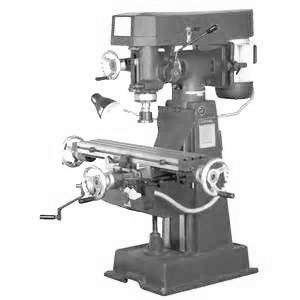 A      FreesmasjienB      Gas-analisatorC     Brinell-toetserD     Draaibank                                                                                                        (1)1.5         Wanneer koolstofstaal teen 'n konstante tempo verhit word, verhoog die temperatuur daarvan tot 720 °C waar die temperatuur dan konstant bly. Hierdie punt word die … genoem.A      rekalessensiepuntB      verkoelingspuntC     dekalessensiepuntD     laer kritieke punt                                                                                              (1)1.6         Watter  struktuur  van  staal  word  deur  'n  uiters  harde  en  bros  eienskap gekenmerk?A      Ousteniet B      Sementiet C     PerlietD     Ferriet                                                                                                              (1)1.7         Identifiseer die tipe spy wat in FIGUUR 1.2 getoon word.FIGUUR 1.2A      ParallelspyB      NeusspyC     Pratt-en-Whitney-spyD     Woodruff-spy                                                                                                   (1)1.8         Identifiseer die freesproses wat in FIGUUR 1.3 getoon word.FIGUUR 1.3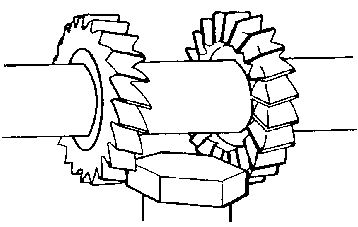 A      GroepfreeswerkB      VlakfreeswerkC     GleuffreeswerkD     Koppelfreeswerk                                                                                               (1)1.9         Watter  EEN  van  die  volgende  verbruikbare  onderdele  is  deel  van  dieMIG/MAGS-sweispistool?A      SpuitstukB      SkermgasC     ElektrodedraadD     Aarddraad                                                                                                        (1)1.10       Watter EEN van die volgende nie-destruktiewe toetse gebruik klankgolwe om defekte in 'n sweislas op te spoor?A      X-straaltoetsB      KleurstofdeurdringingstoetsC     Visuele inspeksieD     Ultrasoniese toets                                                                                            (1)1.11       Spanning kan gedefinieer word as 'n interne krag in 'n materiaal wat 'n …weerstaan.A      interne lasB      spinlasC     bewegende lasD     eksterne las                                                                                                    (1)1.12       Wat  sal  Young  se  elastisiteitsmodulus  vir  'n  metaal  wees  indien  die vormveranderingswaarde, veroorsaak deur 6 MPa spanning, 2 x 10-3 is?A      3 x 103 PaB      3 x 106 PaC     3 x 103 MPaD     3 x 106 MPa                                                                                                    (1)1.13       Wat is die eenheid van 'n draaimoment?A      N.m-2B      N.mC     N.m2D     N.mm                                                                                                              (1)1.14       Wat is die definisie van die flitspunt van enjinolie?A      Die laagste temperatuur waarteen 'n vloeistof sal vloeiB      Die laagste temperatuur waarteen olie dampe afgee wat kan ontbrandC	Die  laagste  temperatuur  waarteen  olie  van  vloeistof  na  vaste  stof veranderD	Die  laagste  temperatuur  waarteen  olie  van  vaste  stof  na  vloeistof verander                                                                                                            (1)1.15       Die definisie van die viskositeitsindeks van olie is 'n meting van hoeveel die olie se viskositeit verander as die … verander.A      temperatuurB      drukC     vloeiD     weerstand                                                                                                       (1)1.16       Watter  eenheid  word  gebruik  om  die  drywing  te  meet  wat  deur  'n bandaandrywingstelsel oorgedra word?A      PascalB      WattC     VoltD     Joule                                                                                                               (1)1.17       Boyle se wet met betrekking tot 'n gegewe massa gas word soos volg omskryf:A	Die   volume   is   omgekeerd   eweredig   aan   die   druk,   indien   die temperatuur konstant bly.B	Die volume is direk eweredig aan die druk, indien die temperatuur konstant bly.C	Die druk is direk eweredig aan die volume, indien die temperatuur konstant bly.D	Die   volume   is   omgekeerd   eweredig   aan   die   druk,   indien   die temperatuur toeneem.                                                                                     (1)1.18       Watter EEN van die volgende is 'n nadeel van 'n platband-aandrywingstelsel as dit met 'n rataandrywingstelsel vergelyk word?A        Dit benodig geen smering nie.B        Dit kan drywing slegs oor 'n afstand van meer as een meter oordra. C        Dit verander rigting.D        Dit kan op die katrol gly.                                                                                (1)1.19       Hoe word 'n drukaanjaer aangedryf?A      Meganiese stelselsB      UitlaatstelselsC     InlaatstelselsD     Brandstofstelsels                                                                                            (1)1.20        'n … is 'n dinamiese kompressor waarin lug of gas saamgepers word deur die meganiese aksie van 'n stuwer wat gedraai word deur die kinetiese energie van bewegende lug te gebruik.A     DrukaanjaerB     GasturbineC     Turbo-aanjaerD     Stoomturbine                                                                                                  (1)[20]VRAAG 2:  VEILIGHEIDklepvere     eers     voor     montering     getoets     word.     Noem     TWEEveiligheidsmaatreëls wat jy moet nakom wanneer jy met die veertoetserwerk.                                                                                                                        (2)VRAAG 3:  GEREEDSKAP EN TOERUSTING3.1         Gereedskap is baie belangrik om verskillende take in die werkplek te voltooi.Verduidelik die funksie van ELK van die volgende toetsers:Gas-analisator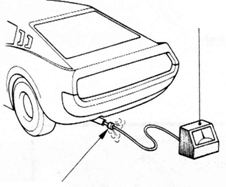 UitlaatgasseFIGUUR 3.1Gee TWEE redes vir 'n hoë CO-lesing.                                                                    (2)VRAAG 4:  MATERIALE4.1         Toon    die    volgende    deur    middel    van    'n    netjiese    yster-koolstof- ewewigsdiagram:4.1.1         Oustenietstruktuur                                                                                  (2)4.1.2         Ferriet + Oustenietstruktuur                                                                   (2)4.1.3         Ferriet + Perlietstruktuur                                                                        (2)4.1.4         Temperatuur in grade Celsius                                                                (1)4.1.5         Koolstofinhoudpersentasies                                                                   (1)4.1.6         AC3 -lyn                                                                                                   (1)4.2         Verduidelik hoe die volgende strukture gevorm word:4.2.1         Perliet                                                                                                     (2)VRAAG 5:  TERMINOLOGIE5.1         'n Reguittandrat het 'n steeksirkeldiameter van 108 mm en 36 tande.Bereken die volgende:5.1.1         Module                                                                                                   (2)5.1.2         Buitediameter                                                                                         (3)5.7         Bereken   die   volgende   afmetings   van   'n   parallelspy,   wat   vir   'n42 mm diameter as geskik is:5.7.1         Wydte/Breedte                                                                                       (2)VRAAG 6:  HEGTINGSMETODES6.1         Wat is die doel van die skermgas in die MIG/MAGS-sweisproses?                       (2)6.2         Verduidelik die verhouding tussen die spanning (V) en die draadtoevoer gedurende die MIG/MAGS-sweisproses.                                                                (3)6.3         Noem TWEE oorsake van die volgende sweisdefekte:6.3.1         Slakinsluiting                                                                                          (2)6.3.2         Onvolledige indringing                                                                            (2)6.4         Verduidelik   TWEE   voorsorgmaatreëls    vir    ELK   van    die   volgende sweisdefekte:6.4.1         Poreusheid                                                                                             (2)6.4.2         Samesmeltingsgebrek                                                                            (2)6.5         Gee EEN rede vir die uitvoer van die volgende destruktiewe toetse:6.5.1         Vrybuigtoets                                                                                           (2)6.5.2         Kerfbreektoets                                                                                        (2)6.5.3         Masjineerbaarheidstoets                                                                        (2)6.6         Noem VIER oorsake van atmosferiese besoedeling tydens die MIG/MAGS- sweisproses.                                                                                                           (4)VRAAG 7:  KRAGTE7.1         In  FIGUUR  7.1  werk  vier  kragte  van  200 N,  300 N,  280 N  en  350 N  op dieselfde punt in.280 N300 N100°50°145°350 N200 NFIGUUR 7.17.1.17.1.27.1.37.1.4Bereken die resultant van die horisontale komponente. Bereken die resultant van die vertikale komponente. Bereken die grootte van die ewewigskrag.Bereken die ewewigshoek met betrekking tot die horisontale vlak.(5) (4) (3)(3)7.2         'n Onbekende krag veroorsaak 3,5 MPa spanning in 'n 25 mm ronde staaf.Bereken die grootte van die krag.                                                                               (4)7.3         Bestudeer die  spanning-vormverandering-grafiek  in  FIGUUR  7.2.  Benoem punt A–E soos op die grafiek aangedui.VORMVERANDERING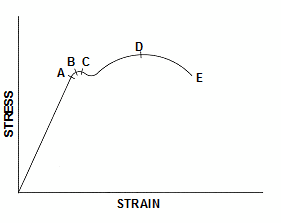 FIGUUR 7.2                                                           (5)7.4         FIGUUR 7.3 toon 'n eenvormige balk wat deur twee vertikale stutte, A en B, ondersteun word. Twee vertikale puntlaste word op die balk uitgeoefen, asook'n eweredig verspreide belasting van 60 N/m, oor die afstand tussen die twee vertikale puntlaste.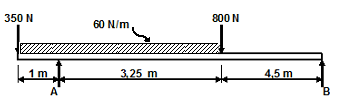 FIGUUR 7.3Bepaal, deur middel van berekeninge, die groottes van die reaksies in stut Aen stut B.                                                                                                                    (6)[30] VRAAG 8:  INSTANDHOUDING8.1         Waarom  is  dit  belangrik  om  olie  met  'n  hoër  viskositeit  in  'n  handratkasVRAAG 9:  STELSELS EN BEHEER9.1         Die ratstelsel in FIGUUR 9.1 word gebruik om 'n meganiese hek te beheer.Die dryfrat het 46 tande en roteer teen 500 r/min. Die tussenrat wat gebruik word om die draairigting te verander, roteer teen 1 000 r/min. Die gedrewe rat het 60 tande.Rat ARat BRat CDryfratTussenratGedrewe ratFIGUUR 9.1Bepaal deur middel van berekeninge:9.1.1        Die getal tande op die tussenrat                                                             (3)9.1.2        Die   rotasiefrekwensie   van   die   gedrewe   rat   in   revolusiesper minuut                                                                                               (3)9.3         'n Hidrouliese stelsel word in 'n hidrouliese pers gebruik. Die spesifikasies van die stelsel word diagrammaties in FIGUUR 9.2 voorgestel.Ø ? mm140 NØ 76 mm4 000 NSuier ASuier B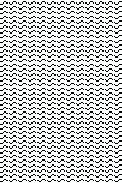 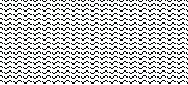 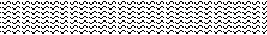 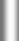 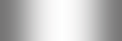 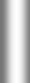 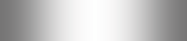 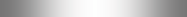 FIGUUR 9.2Bepaal deur middel van berekeninge:9.3.1       Die vloeistofdruk in die hidrouliese stelsel wanneer dit in ewewig is           (4)9.3.2       Die diameter van suier A                                                                             (5)9.4        Wat is die doel van traksiebeheer in 'n motorvoertuig se aandrywingstelsel?            (2)9.5        Waarom word lugsakke in 'n motorvoertuig as 'n passiewe veiligheidskenmerk beskou?                                                                                                                       (2)[25]VRAAG 10:  TURBINES10.1       Noem TWEE tipes reaksieturbines.                                                                            (2)10.2       Verduidelik die werking van die waterimpuls-turbine.                                                (6)10.3       Waarom is dit belangrik om die spoed van 'n stoomturbine te beheer?                     (2)10.4       Noem DRIE voordele van 'n gasturbine.                                                                    (3)10.5       Noem TWEE gebruike van hulpkrageenhede ('auxiliary power units').                      (2)10.6       Noem    TWEE    funksies    van    'n    drukaanjaer    wanneer    dit    op    'n motorvoertuigenjin gebruik word.                                                                               (2)10.7       Watter  invloed  het  'n  hoë  hoogte  bo  seevlak  op  die  werkverrigting  van'n motorvoertuigenjin?                                                                                                (2)10.8       Noem EEN voordeel van 'n turboaanjaer wanneer dit met 'n drukaanjaer vergelyk word.                                                                                                            (1)[20]TOTAAL:       200Kopiereg voorbehouFORMULEBLAD1.            BANDAANDRYWING1.1Bandspoed= πDN60waar N in r/min is1.2Bandspoed =  π ( D + t ) × N60(t = banddikte)1.3     Bandmassa = oppervlakte × lengte × digtheid     (A = dikte × breedte/wydte)1.4Spoedverhouding =diameter van gedrewe katroldiameter van dryfkatrol1.5N1 D1  = N 2 D 21.6π( D + d )    ( D − d ) 2Oopbandlengte =                 +                  + 2c2                 4c1.7π( D + d )     ( D + d ) 2Gekruisdebandlengte =                  +                + 2c2                4c1.8Verhouding tussen stywekant en slap kant = T1 T2(T  − T ) π D N1.9Drywing  (P) =      1           2 	60waar N in r/min isT1  = krag in die stywekantT2  = krag in die slap kantT1 − T2  = effektiewe krag (Te )1.10Drywing (P) = (T1 − T2 ) × Vwaar V = bandspoed in m/s1.11Drywing ( P ) =2 π N T60waar N in r/min is1.12Wydte/Breedte =              T1 	toelaatbare trekkrag2.            SPANNING EN VORMVERANDERING2.1Spanning =       krag          of oppervlakte( σ =  F ) A2.2Vormverandering ( ε ) =  verandering in lengte ( ΔL )oorspronklike lengte ( L )2.3Young se modulus ( E ) =        spanning           of vormverandering( σ )ε2.4     Oppervlakte van 'n ronde staaf2.5     Oppervlakte van 'n pypπd 2A =4π(D 2  − d 2 )A =43.            HIDROULIKA3.1Druk ( P ) =       krag ( F ) 	oppervlakte ( A )3.2    Volume = dwarsdeursnee-oppervlakte × slaglengte3.3    Arbeid verrig = krag × afstand4.            SPYE4.1    Wydte/Breedte van spy =  diameter van as44.2Dikte van spy =diameter van as64.3    Lengte van spy = 1,5 × diameter van as4.4    Standaardtaps vir tapse spy:  1 in 100 of 1 : 1005.            HEFBOME5.15.2Meganiese voordeel (MA) =  las (W)mag (F)Snelheidsverhouding =  insetbeweging uitsetbeweging5.3    Insetbeweging (IB) = mag × afstand beweeg deur mag5.4    Uitsetbeweging (UB) = las × afstand beweeg deur las6.            RATAANDRYWING6.1Drywing( P ) =2 π N T606.2Ratverhouding =  produk van die getal tande op gedrewe ratte produk van die getal tande op dryfratte N inset  =  produk van die getal tande op gedrewe ratte6.3N uitsetproduk van die getal tande opdryfratte6.4Wringkrag = krag × radius6.5     Wringkrag oorgedra = ratverhouding × insetwringkrag6.6Module(m) = steeksirkeldiameter (SSD)getal tande (T)6.7N1T1  = N 2 T26.8Steeksirkeldiameter (SSD) =steeksirkel (SS) × getal tande (T)π6.9      Buitediameter (BD) = steeksirkeldiameter (SSD) + 2 module6.10    Addendum = module (m)6.11    Dedendum = 1,157 m             of        Dedendum = 1,25 m6.12    Snydiepte = 2,157 m              of        Snydiepte = 2,25 m6.13    Vry ruimte = 0,157 m             of        Vry ruimte = 0,25 m6.14Sirkelsteek (SS) = m × π7.            SKROEFDRADE7.1Steekdiameter = buitediameter − ½ steek7.2Steekomtrek = π × steekdiameter7.3    Styging = steek × getal beginpunte7.4Skroefdraadhoogte = 0,866 × steek7.5Skroefdraaddiepte  = 0,613 × steek8.            INDEKSERING8.1     Cincinnati-verdeelkoptabel vir freesmasjien8.2Indeksering =  40 n(waar n = getal indelings)VRAAGINHOUDPUNTETYD(minute)1Meervoudigekeuse-vrae20152Veiligheid10103Gereedskap en Toerusting12104Materiale13105Terminologie30206Hegtingsmetodes25257Kragte30308Instandhouding15159Stelsels en Beheer252510Turbines2020TOTAALTOTAAL2001802.1Noem enige DRIE stukke toerusting vir persoonlike veiligheid wat jy moet dra wanneer jy met 'n hoekslyper werk.(3)2.2Noem DRIE veiligheidsmaatreëls wat jy moet nakom voordat jy 'n laer van'n as op 'n hidrouliese pers afdruk.(3)2.3Wanneer  'n  silinderkop  van  'n  voertuig  aanmekaargesit  word,  moet  die2.4Noem enige TWEE veiligheidsmaatreëls wat jy in ag moet neem wanneer jy met 'n laer- en rattrekker werk.(2)[10]3.1.1         Silinderlekkasietoetser(2)3.1.2         Brandstofdruktoetser(2)3.1.3         Wringtoetser(2)3.2Gee enige TWEE redes waarom dit nodig is om 'n silinderlekkasietoets op'n enjin uit te voer.(2)3.3Die gas-analisator in FIGUUR 3.1 word gebruik om die CO- en CO2 -lesings van die uitlaatgasse van 'n binnebrandenjin te bepaal.3.4Noem enige TWEE toetse wat met 'n multimeter uitgevoer kan word.(2)[12]4.2.2Sementiet(2)[13]5.1.3Snydiepte(2)5.1.4Addendum(1)5.1.5Dedendum(2)5.1.6Sirkelsteek(2)5.1.7Vry ruimte(2)5.2NoemTWEE voordelevan  die gebruik  van  die  saamgesteldebeitelslee-van  die gebruik  van  die  saamgesteldebeitelslee-van  die gebruik  van  die  saamgesteldebeitelslee-metode om 'n eksterne V-skroefdraad op die senterdraaibank te sny.metode om 'n eksterne V-skroefdraad op die senterdraaibank te sny.metode om 'n eksterne V-skroefdraad op die senterdraaibank te sny.(2)5.3Noem  TWEE  nadele  van  die  gebruik  van  die  dwarssleemetode eksterne metrieke V-skroefdraad op die senterdraaibank te sny.Noem  TWEE  nadele  van  die  gebruik  van  die  dwarssleemetode eksterne metrieke V-skroefdraad op die senterdraaibank te sny.Noem  TWEE  nadele  van  die  gebruik  van  die  dwarssleemetode eksterne metrieke V-skroefdraad op die senterdraaibank te sny.om'n(2)5.4Bereken die indeksering benodig om 'n 72-tand-rat te sny.Bereken die indeksering benodig om 'n 72-tand-rat te sny.Bereken die indeksering benodig om 'n 72-tand-rat te sny.(4)5.5Noem TWEE voordele van opfreeswerk.(2)5.6Noem TWEE nadele van klimfreeswerk.(2)5.7.2Dikte(2)[30]6.7Wat is die funksie van die sender-ontvanger-eenheid soos wat dit in die ultrasoniese toets op 'n sweislas gebruik word?(2)[25]8.6Verduidelik die rede vir die vlakslyp ('skim') van die vliegwiel voordat 'n nuwe koppelaarplaat geïnstalleer word.(3)8.7Gee TWEE redes vir die gebruik van ghries op laers.(2)[15]9.2'n Masjien moet aangedryf word teen 'n spoed van 12 r/s vanaf 'n katrol met'n diameter van 600 mm wat teen 'n spoed van 7,2 r/s roteer. Die trekkrag in die stywe kant van die band is 300 N. Die verhouding tussen die trekkrag in die stywe kant en die trekkrag in die slap kant is 2,5 : 1.Bepaal deur middel van berekeninge:9.2.1        Die diameter van die katrol wat op die masjien gemonteer moet word(3)9.2.2        Die drywing wat oorgedra kan word(3)GatsirkelsGatsirkelsGatsirkelsGatsirkelsGatsirkelsGatsirkelsGatsirkelsGatsirkelsGatsirkelsGatsirkelsGatsirkelsGatsirkelsSy 12425283034373839414243Sy 24647495153545758596266